Annex 14. Template and guidelines for the Interim Report (as approved by the EAEVE Executive Committee on 11 May 2016)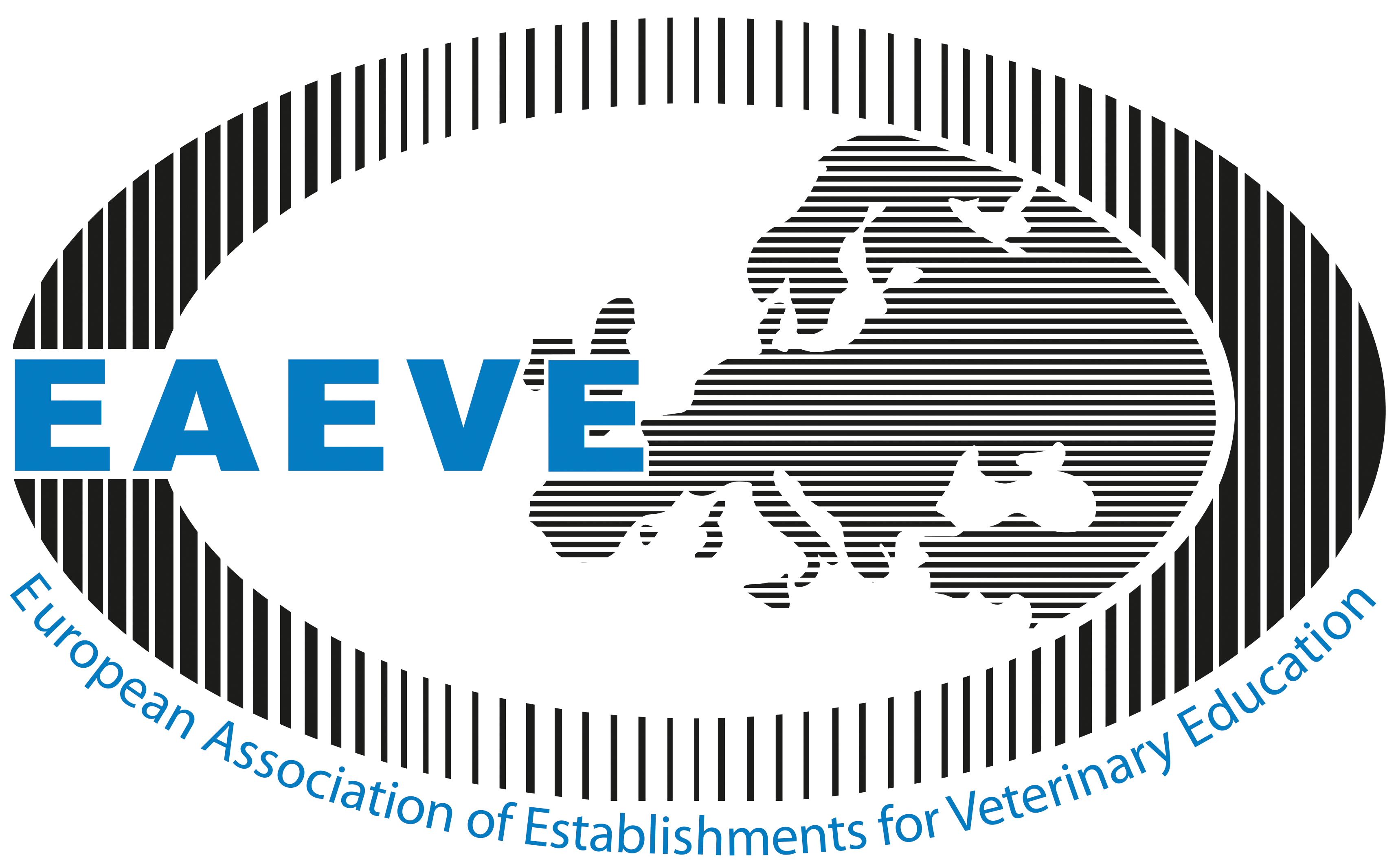 European Association of Establishments  for Veterinary Education
INTERIM REPORTName and location of the Establishment:Date of the previous Visitation:Date of the completion of the Interim Report (3,5 years after the (full) Visitation at the latest):Content of the Interim Report (maximum 2 pages)1. Name and details of the current Establishment’s Head 2. Any major changes which may affect the compliance to the ESEVT Standards since the previous SER (e.g. new national regulations, more admitted students, less funding, lower caseload)3. Progress in the correction of Deficiencies (if any) and plans for the near future4. Expected date of the next VisitationAppendix: Updated ESEVT Indicators (1 page) 